О премии за выполнение особо важных и сложных заданийРуководствуясь пунктом 4.5 Положения «Об оплате труда муниципальных служащих администрации Жемчужинского сельского поселения Нижнегорского района Республики Крым», утвержденного решением Жемчужинского сельского совета Нижнегорского района Республики Крым от 29 сентября 2023 года № 38/2:1. Выплатить премию за выполнение особо важных и сложных заданий            за декабрь 2023 года муниципальным служащим администрации Жемчужинского сельского поселения Нижнегорского района Республики Крым:- заместителю главы администрации Пшеничниковой Н.А. в сумме 6 050,44 рубля;- заведующему сектором Диденко Н.В. в сумме 2 567,05 рубля;- ведущему специалисту Гридневой Е.Н. в сумме 3 245,43 рубля.2. Контроль за исполнением настоящего распоряжения оставляю за собой.Председатель Жемчужинского сельского совета - глава администрации Жемчужинского сельского поселения 					С.И.Чупиков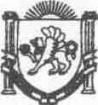 АДМИНИСТРАЦИЯ ЖЕМЧУЖИНСКОГО СЕЛЬСКОГО ПОСЕЛЕНИЯНИЖНЕГОРСКОГО РАЙОНА РЕСПУБЛИКИ КРЫМРАСПОРЯЖЕНИЕ № 144-Р25 декабря 2023 года							с. Жемчужина